Załącznik nr 1 do zapytania ofertowego nr IBGKiOŚ.271.1.110.2023 SZCZEGÓŁOWY OPIS PRZEDMIOTU ZAMÓWIENIAPrzedmiot zamówienia polega na zakupie, dostawie i montażu następujących urządzeń: Drabina z drążkiem do podciągania oraz podciąg nóg (sołectwo Tadajówka)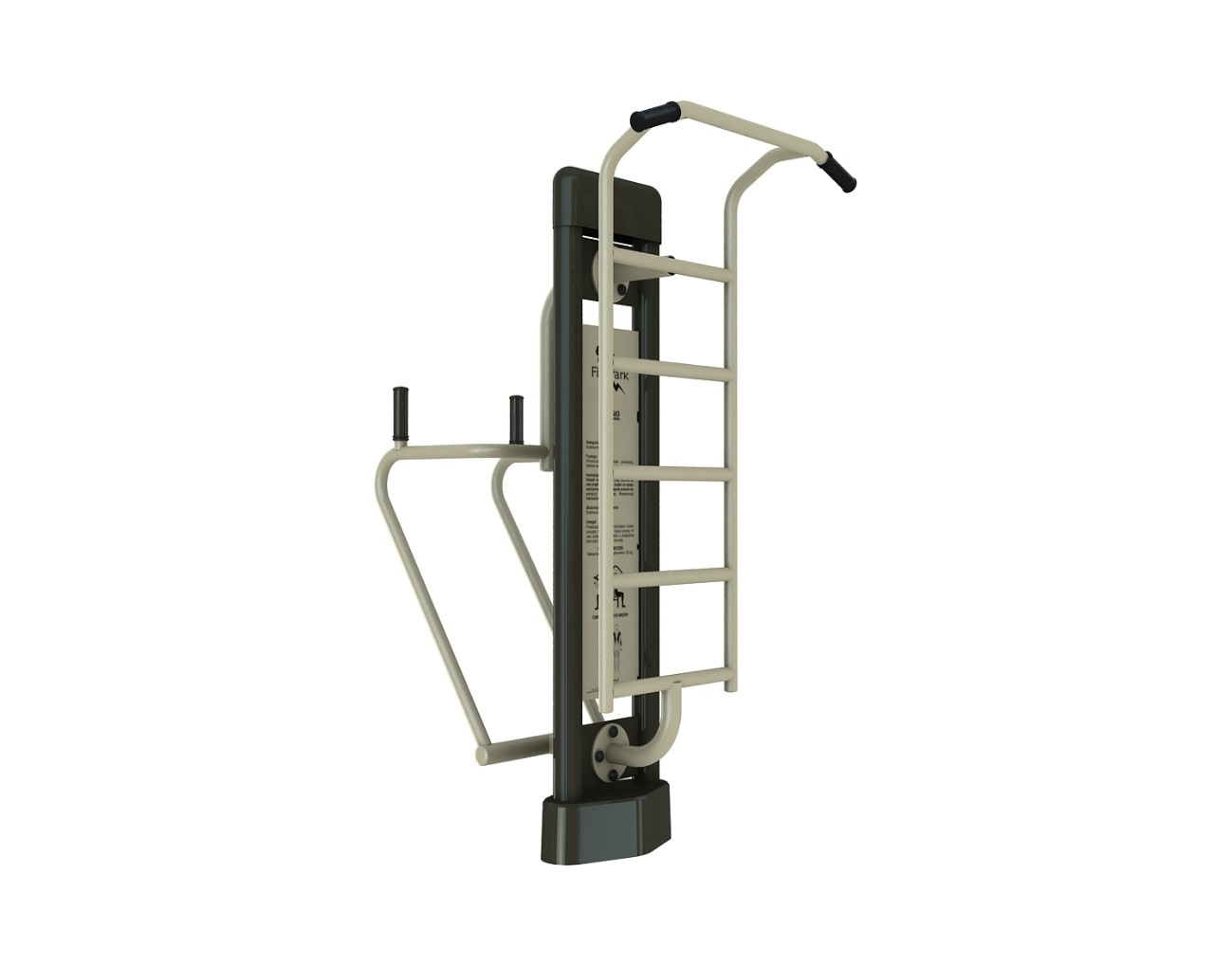  Specyfikacja techniczna:- konstrukcja wykonana ze stali, zabezpieczonej przed działaniem czynników atmosferycznych (ocynkowanie, malowanie proszkowo),- wymiary urządzenia: 2100 x 1000 x 1600 [mm] (wys. x szer. x dł.). Dopuszczalna tolerancja różnicy wymiarów 5 %,- ilustracja poglądowa przedstawia zestaw urządzeń przymocowany do pylonu. Dopuszcza się zestaw urządzeń zamontowany do stalowego słupa,- konstrukcja wykonana z rur stalowych o średnicy 33 – 60 mm,- uchwyty wykonane z tworzywa sztucznego,- urządzenie montowane w fundamencie betonowym,- urządzenie spełnia normy bezpieczeństwa zawarte w PN-EN 16630:2015-06.Narciarz i surfer (sołectwo Rozwozin)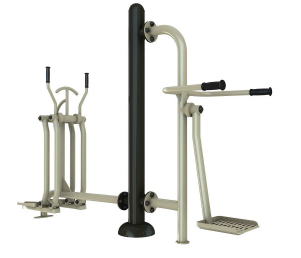 Specyfikacja techniczna:- konstrukcja wykonana ze stali, zabezpieczonej przed działaniem czynników atmosferycznych (ocynkowanie, malowanie proszkowo),- dopuszcza się przymocowanie urządzeń zarówno do słupa jak i do pylonu z instrukcją obsługi (wykonanie ze stali),- wsporniki ruchowe wykonane z rur stalowych o średnicy 40 – 65 mm,- uchwyty wykonane z tworzywa sztucznego,- urządzenie montowane na stałe w fundamencie betonowym,- urządzenie powinno spełniać normy bezpieczeństwa zawarte w PN-EN 16630:2015-06,Biegacz i wioślarz (sołectwo Nadratowo)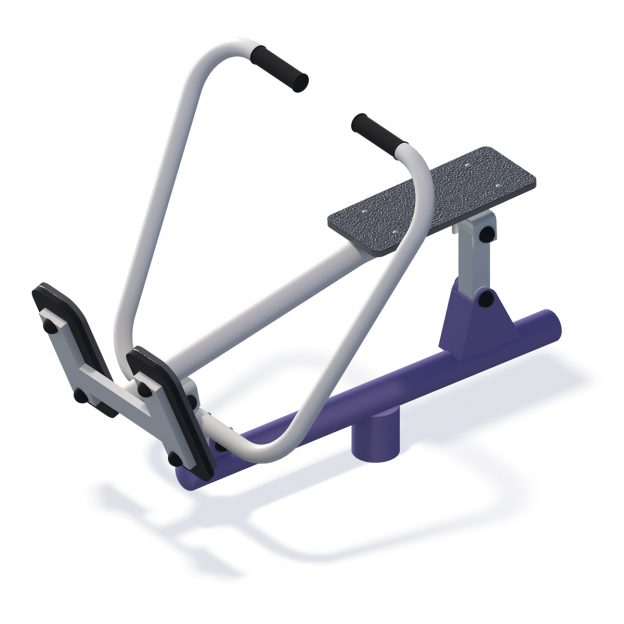 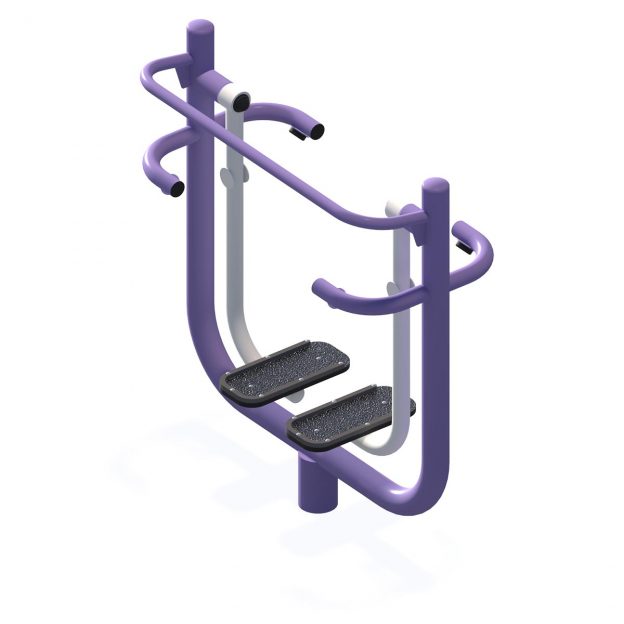 - UWAGA: wizualizacja przedstawia dwa osobne elementy. Zamawiający oczekuje wykonania zestawu (setu) dwóch wyżej przedstawionych urządzeń, mocowanych do metalowego słupa lub pylonu,- konstrukcja wykonana ze stali, zabezpieczonej przed działaniem czynników atmosferycznych (ocynkowanie, malowanie proszkowo),- uchwyty i siedziska wykonane z tworzywa sztucznego,- urządzenie mocowane na stałe w fundamencie betonowym,- urządzenie powinno spełniać normy bezpieczeństwa zawarte w PN-EN 16630:2015-06Narciarz i orbitrek (sołectwo Nadratowo)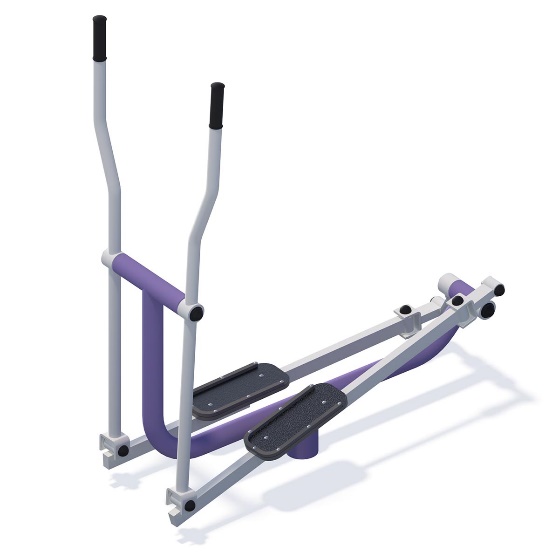 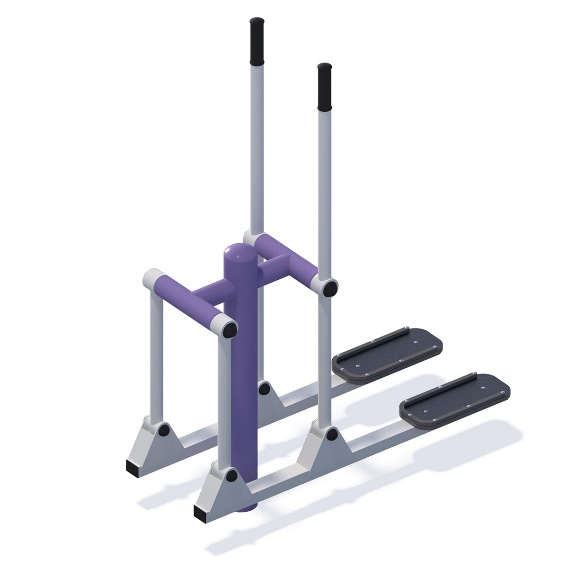 - UWAGA: wizualizacja przedstawia dwa osobne elementy. Zamawiający oczekuje wykonania zestawu (setu) dwóch wyżej przedstawionych urządzeń, mocowanych do metalowego słupa lub pylonu,- konstrukcja wykonana ze stali, zabezpieczonej przed działaniem czynników atmosferycznych (ocynkowanie, malowanie proszkowo),- uchwyty i siedziska wykonane z tworzywa sztucznego,- urządzenie mocowane na stałe w fundamencie betonowym,- urządzenie powinno spełniać normy bezpieczeństwa zawarte w PN-EN 16630:2015-06